учреждение «Территориальный центр социального обслуживания населения «Тёплый дом»Сморгонь– территория без насилияНасилие в семье – умышленные действия физического, психологического, сексуального характера члена семьи по отношению к другому члену семьи, нарушающие его права, свободы, законные интересы и причиняющие ему физические и (или) психические страдания.ВИДЫ НАСИЛИЯФизическое насилие - избиение, пощёчины, истязания, таскание за волосы, щипание, ожоги, порезы, повреждения внутренних органов и др.Эмоциональное, словесное насилие - внушение страха криком, жестами, мимикой; угрозы физического наказания милицией, спецшколой, богом; проявление насилия над животными; угрозы бросить ребенка или отнять его, лишить денег и др.Сексуальное насилие-это использование женщины мужчиной (мужем, партнёром) для удовлетворения сексуальной потребности или получения корысти, привлечение  женщины в проституцию, порнобизнес.Экономическое насилие - отказ в содержании жены и детей, утаивание доходов, трата семейных денег, самостоятельное принятие большинства финансовых решений. Это может проявляться, например, в том, что при покупке продуктов не учитывается потребности детей или жены, и в результате дети могут не получать необходимое для их возраста питание; жена, совершая покупки, должна отчитываться чеками и т.п.Пренебрежение основными нуждами членов семьи (моральная жестокость) - это   отсутствие элементарной   заботы  о  них,  а  также  недобросовестное  выполнение обязанностей  по  воспитанию ребенка, в результате чего его здоровье и развитие нарушаются. Инцест  (лат. incestus — «преступный, греховный»), кровосмешение — половая связь между близкими кровными родственниками (родителями и детьми, братьями и сёстрами).Изоляция – постоянный контроль над  тем, что делают женщина или ребенок, с кем дружат, встречаются, разговаривают; запрет на общение с близкими людьми, посещение зрелищных мероприятий и др.Психическое насилие - унижение чувства собственного достоинства и чести, словесные оскорбления, грубость; внушение мысли, что ребенок – самый худший, а женщина – плохая мать или жена, унижение в присутствии других людей; постоянная критика в адрес ребенка или женщины и др.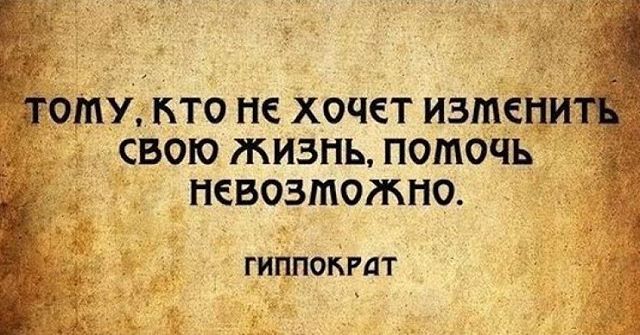 	ЗАЩИТНОЕ ПРЕДПИСАНИЕ, КАК МЕРА ИНДИВИДУАЛЬНОЙ  ПРОФИЛАКТИКИ В СФЕРЕ СЕМЕЙНО-БЫТОВЫХ ОТНОШЕНИЙПомните!Ст.23 Закона Республики Беларусь «Об основах деятельности по профилактике правонарушений» описывает меры индивидуальной профилактики правонарушений:профилактическая беседа;официальное предупреждение;профилактический учет;защитное предписание;иные меры, предусмотренные законодательными актами.Защитное предписание– установление гражданину, совершившему насилие в семье, ограничений на совершение определенных действий.Защитное предписание применяется после вынесения постановления о наложении административного взыскания за правонарушение, предусмотренное статьями:
-  9.1 «Умышленное причинение телесного повреждения и иные насильственные действия»,-       9.3 «Оскорбление»,-       17.1 «Мелкое хулиганство»Кодекса Республики Беларусь об административных правонарушениях, совершенное   по отношению к члену семьи, к гражданину:которому вынесено официальное предупреждение (применяется в течение года после объявления такого официального предупреждения),в отношении которого осуществляется профилактический учёт.Защитное предписание выносится гражданину в письменной форме руководителем органа внутренних дел или его заместителем предусмотренное статьями 9.1, 9.3, 17.1 Кодекса Республики Беларусь об  административных правонарушениях  в трехдневный срок с момента получения постановления о наложении административного взыскания за правонарушение, административных правонарушениях, совершенных по отношению к члену семьи.Защитным предписанием гражданину, в отношении которого оно вынесено, запрещается:общаться с гражданином (гражданами), пострадавшим (пострадавшими) от насилия в семье, в том числе по телефону, с использованием глобальной компьютерной сети Интернет;посещать места нахождения гражданина (граждан), пострадавшего (пострадавших) от насилия в семье, если этот гражданин (граждане) временно находится (находятся) вне совместного места жительства или места пребывания с гражданином, в отношении которого вынесено защитное предписание;предпринимать попытки выяснять место пребывания гражданина (граждан), пострадавшего (пострадавших) от насилия в семье, если этот гражданин (граждане) находится (находятся) в  месте, неизвестном гражданину, совершившему насилие в семье.Защитное предписание с письменного согласия совершеннолетнего гражданина (граждан), пострадавшего (пострадавших)  от  насилия в семье, обязывает  гражданина, совершившего насилие в семье, временно покинуть общее с  гражданином (гражданами),  пострадавшим (пострадавшими) от насилия в семье, жилое помещение и запрещает распоряжаться общей совместной собственностью.Защитное предписание с установлением обязанности и запрета, согласовывается соответствующим прокурором при отсутствии письменного согласия гражданина (граждан), пострадавшего (пострадавших) от насилия в семье, если этот гражданин (граждане) находится (находятся) в зависимости от гражданина, в отношении которого вынесено защитное предписание, либо по иным причинам не способен (способны) самостоятельно защитить свои права и законные интересы.Запреты и обязанность  устанавливаются руководителем органа  внутренних дел или  его заместителем на  срок  от  трех   до   тридцати суток со дня объявления защитного предписания гражданину, в отношении которого оно вынесено.Решение о прекращении защитного предписания может быть принято  руководителем  органа внутренних дел или его заместителем  по заявлению  соответствующего совершеннолетнего гражданина (граждан), пострадавшего (пострадавших) от насилия в семье.Защитное предписание объявляется гражданину, в отношении которого оно  вынесено, должностным лицом органа внутренних дел в двухдневный срок со дня вынесения такого защитного предписания с разъяснением его прав и обязанностей.Защитное предписание вступает в силу с момента его объявления гражданину, в   отношении которого оно вынесено.Нарушение требований защитного предписания влечёт ответственность по статье 9.1. ч.2 Кодекса об административных правонарушениях.ЗАЩИТИТЬ СЕБЯ. БРАЧНЫЙ ДОГОВОРЧто такое брачный договорОпределения, что такое брачный договор, в законодательстве пока нет. Его можно охарактеризовать как соглашение, заключаемое по взаимному согласию. Это соглашение определяет имущественные и личные неимущественные права и обязанности сторон в период брака и в случае его расторжения.Кто и когда может заключить брачный договорЗаключить брачный договор могут как супруги, так и лица, намеревающиеся вступить в брак. При этом подтверждать свое желание вступить в брак какими-либо документами не нужно. Несовершеннолетние, вступающие в брак, заключают брачный договор с согласия своих родителей (попечителей).Брачный договор может быть заключен в любое время: до регистрации заключения брака, через определенный период после регистрации заключения брака, но не может быть заключен после расторжения брака, то есть бывшими супругами.В какой форме заключается брачный договорБрачный договор заключается в письменной форме и удостоверяется любым нотариусом. Стороны подписывают 3 экземпляра: один остается в делах нотариуса, два других выдаются сторонам договора.Если брачный договор заключают супруги, он вступает в силу со дня нотариального удостоверения.Брачный договор, заключенный между лицами, вступающими в брак, вступает в силу со дня регистрации брака.Если брачный договор содержит условия, которые могут повлиять на правовой статус недвижимого имущества, то такой брачный договор подлежит также государственной регистрации в агентстве по государственной регистрации и земельному кадастру Что можно предусмотреть в брачном договореВ брачном договоре можно определить:Права и обязанности супругов по взаимному содержанию, в том числе после расторжения брака.Порядок раздела имущества, являющегося общей совместной собственностью супругов.Совместно нажитое имущество, которое будет передано каждому из супругов после расторжения брака.Изменение режима общей совместной собственности супругов — на долевую собственность или собственность каждого из супругов на все имущество.Также можно предусмотреть условия, по которым нельзя будет признать имущество каждого из супругов их общей совместной собственностью, если за время брака они оба или один из них вложит в это имущество средства, значительно увеличивающие его стоимость.Другие вопросы взаимоотношений между супругами (порядок несения каждым из них семейных расходов и т.п.), родителями и детьми, если это не нарушает права и законные интересы других лиц и не противоречит законодательству Республики Беларусь.В брачном договоре можно определить, с кем останутся дети в случае расторжения брака, порядок общения с детьми другого супруга, обязанности супругов по содержанию детей, размер и порядок выплаты алиментов и т.д.В брачном договоре можно закрепить, что займы, кредиты и все иные обязательства, в том числе их обеспечения (залог, поручительство, задатки, гарантии), принятые на себя каждым из супругов в период брака до или после заключения брачного договора, являются личным обязательством соответствующего супруга.Права и обязанности супругов, предусмотренные брачным договором, могут ограничиваться определенными сроками либо ставиться в зависимость от наступления или ненаступления определенных условий. Что нельзя закрепить в брачном договореБрачный договор не должен содержать условий, противоречащих законодательству Республики Беларусь, основным нормам законодательства о браке и семье, нарушающих права и законные интересы других лиц.В брачном договоре нельзя предусмотреть положения, которые бы ограничивали правоспособность или дееспособность сторон (например, договором нельзя запретить одному из супругов обращаться в суд за защитой своих прав, нельзя ограничить свободу супругов в выборе профессии и т.д.). Брачный договор не должен содержать условий, которые бы ставили одну из сторон в крайне неблагоприятное положение.Можно ли изменить, расторгнуть брачный договорБрачный договор может быть изменен или расторгнут только по взаимному согласию лицами, вступающими в брак, супругами — до расторжения брака, а также бывшими супругами — во время действия брачного договора (в том случае, если договором установлены права и обязанности бывших супругов после прекращения брака).Брачный договор изменяется или расторгается по той же форме и в том же порядке, по которым он заключался. Соответствующее соглашение оформляется в письменном виде, требует нотариального удостоверения, а если договор содержал условия, касающиеся недвижимого имущества, то и регистрации в агентстве по государственной регистрации и земельному кадастру.Нельзя отказаться от исполнения брачного договора в одностороннем порядке. Если стороны не могут договориться об изменении или о расторжении брачного договора, то по требованию одного из супругов такой спор может быть рассмотрен судом.Действие брачного договора прекращается с момента прекращения брака. Если в договоре предусматриваются обязательства бывших супругов на период после прекращения брака, то они продолжают действовать до их исполнения (например, содержание одного супруга другим после расторжения брака, помощь в воспитании детей до определенного возраста, получения образования и пр.).Может ли брачный договор быть признан недействительнымДа, брачный договор суд может признать недействительным полностью или частично по основаниям, описанным в Гражданском кодексе, т.е. по причине:несоответствия законодательству;включения в брачный договор условий, запрещенных в законодательстве;мнимого или притворного характера брачного договора;совершения брачного договора гражданином, признанным недееспособным вследствие психического расстройства;совершения брачного договора гражданином, не способным понимать значение своих действий и руководить ими;совершения брачного договора гражданином, ограниченным судом в дееспособности;совершения брачного договора под влиянием заблуждения, имеющего существенное значение;совершения брачного договора под влиянием обмана, насилия, угрозы или вследствие стечения тяжелых обстоятельств на крайне невыгодных для себя условиях, чем другая сторона воспользовалась (кабальная сделка).
Читать полностью: https://finance.tut.by/news493988.htmlЕСЛИ ВАМ НЕОБХОДИМА ПОМОЩЬ:Жертвам насилия в семье рекомендуется обратиться к адвокатам для получения дополнительной информации и ресурсов, чтобы помочь себе удовлетворять собственные  потребности. Юридическая консультация (адвокат, юрист): Юридическая помощь бесплатно оказывается малообеспеченным гражданам, жертвам торговли людьми, иностранным гражданам и лицам без гражданства  (закон Республики Беларусь от 30.12.2011г. №334-3 «Об адвокатуре и адвокатской деятельности в Республике Беларусь»)Адрес: г. Сморгонь, ул. Гастелло, 31, каб.101-103 Телефоны: 3-60-66, 3-60-658-029-329-82-51 Александра Викторовна Зюлько (заведующая юридической консультацией) ВАША СЕМЬЯ В ГРУППЕ РИСКА, ЕСЛИ:ИМЕЕТ МЕСТО ЗЛОУПОТРЕБЛЕНИЕ АЛКОГОЛЕМ ИЛИ НАРКОМАНИЯ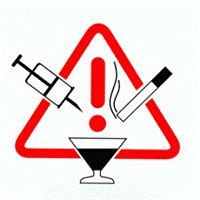 ОДИН ИЗ СУПРУГОВ ПОСТОЯННО ПОДВЕРГАЕТ ДРУГОГО НЕОБОСНОВАННОЙ КРИТИКЕ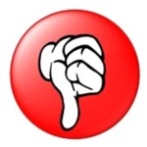 СЛУЧАЮТСЯ СЦЕНЫ РЕВНОСТИ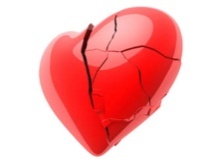 ВСЕ РЕШЕНИЯ ПРИНИМАЮТСЯ ЕДИНОЛИЧНО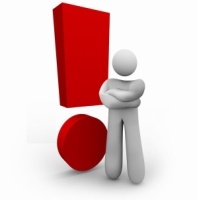 ОДИН ИЗ СУПРУГОВ ДЕМОНСТРИРУЕТ АГРЕССИВНОЕ ПОВЕДЕНИЕ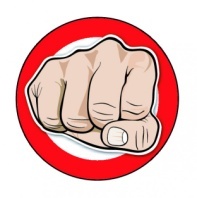 ОДИН ИЗ СУПРУГОВ ОГРАНИЧИВАЕТ ДРУГОГО В ФИНАНСОВЫХ РАСХОДАХ, КОНТРОЛИРУЕТ ИХ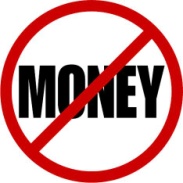 ОДИН ИЗ СУПРУГОВ ПОСТОЯННО КРИЧИТ НА ДРУГОГО, НА ДЕТЕЙ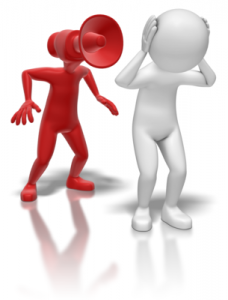 РЕКОМЕНДАЦИИ ПО ПОВЕДЕНИЮ В КРИТИЧЕСКОЙ СИТУАЦИИ:Старайтесь избегать ответов на агрессию агрессией.Говорите с обидчиком спокойно и чётко.Успокоившись, принимайте решение о дальнейших действиях.	Уезжайте из дома, забрав детей, документы, ценные вещи и бумаги.Отправляйтесь в травмпункт снимать побои.Вызовите милицию, попросите забрать обидчика в отделение и напишите заявление.Подпишите предложенное Вам информированное согласие на передачу сведений в УТЦСОН «Тёплый дом»Обратитесь самостоятельно за помощьюСамое  главное – не отчаивайтесь и не замыкайтесь в себе, не оставайтесь наедине со своей болью! 	Выход есть всегда!	ВЫ ИМЕЕТЕ ПРАВО:На любовь и уважение,На жизнь без страха,На безопасный дом для себя и своих детей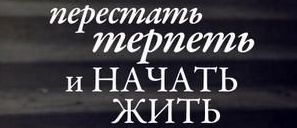 Общенациональная линия для пострадавших от домашнего насилия:8-801-100-8-801Информационные сайты:  www.ostanovinasilie.org   detskaya.unicef.by https://karta-nasiliya.by ГДЕ И КАКУЮ ПОМОЩЬ ОКАЖУТ В СМОРГОНИ? Территориальный центр социального обслуживания населения «Тёплый дом»: ¨ Социально-психологическая помощь¨ Консультирование по социально-правовым вопросам¨ Сопровождение в кризисной ситуации¨ «Кризисная комната» для пострадавших от насилия в семьеТелефон: 3-88-34Адрес: г. Сморгонь, ул. Кутузова, 15а, каб.20 (отделение социальной адаптации и реабилитации)Сморгонский районный отдел внутренних дел:¨ Приём и регистрация заявления, обращения¨ Оказание помощи по написанию искового заявления в суд¨ Предоставление пострадавшим информированного согласия о передаче сведений  в УТЦСОН «Тёплый дом»Телефоны: 102, 2-47-50Адрес: г. Сморгонь, ул. Гастелло, 42 СРО Белорусского общества Красного креста:¨ Гуманитарная помощь (одежда, обувь, продуктовые наборы) Телефон: 3-19-57Адрес: г. Сморгонь, пер. Больничный, 13Прием граждан: каждая среда с  10.00 до 14.00УО “Сморгонский социально-педагогический центр»:¨ Размещение ребёнка от 3 до 18 лет в приют (по собственному заявлению или заявлению родителя)¨ Телефон доверия¨ Психологическая помощь детям (бесплатно) и взрослым (на платной основе)Телефоны: 4-83-38 (будние дни) – телефон доверия  4-83-39 (директор)Адрес: г. Сморгонь, ул. Я. Колоса, 17УЗ «Сморгонская центральная районная больница»:¨ Оказание медицинской и медико-психологической помощи ¨ Помещение детей от 0 до 3 лет, пострадавших от семейного насилия, в детское отделение Телефон доверия: 4-67-95Нарколог: 4-67-79Адрес: г. Сморгонь, пер. Больничный, 13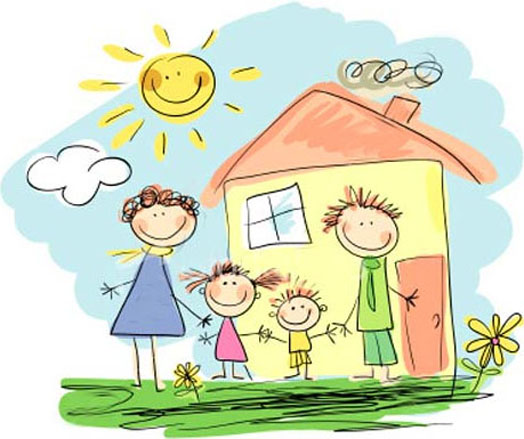 